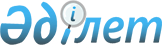 Об установлении ставок ввозных таможенных пошлин Единого таможенного тарифа Таможенного союза в отношении отдельных видов бумаги и картона
					
			Утративший силу
			
			
		
					Решение Коллегии Евразийской экономической комиссии от 29 января 2014 года № 9. Утратило силу решением Коллегии Евразийской экономической комиссии от 17 августа 2021 года № 100.
      Сноска. Решение утратило силу Решением Коллегии Евразийской экономической комиссии от 17.08.2021 № 100 (порядок введения в действие см. п.2).
      В соответствии с Договором о Евразийской экономической комиссии от 18 ноября 2011 года и Регламентом работы Евразийской экономической комиссии, утвержденным Решением Высшего Евразийского экономического совета от 18 ноября 2011 г. № 1, и на основании статьи 8 Соглашения о едином таможенно-тарифном регулировании от 25 января 2008 года Коллегия Евразийской экономической комиссии решила:
      1. Установить ставки ввозных таможенных пошлин Единого таможенного тарифа Таможенного союза (приложение к Решению Совета Евразийской экономической комиссии от 16 июля 2012 г. № 54) в отношении отдельных видов бумаги и картона согласно приложению.
      2. В примечании 5С к Единому таможенному тарифу Таможенного союза (приложение к Решению Совета Евразийской экономической комиссии от 16 июля 2012 г. № 54) слова "с 20.04.2013 по 19.01.2014 включительно" заменить словами "с 01.03.2014 по 31.08.2014 включительно".
      3. Настоящее Решение вступает в силу по истечении 30 календарных дней с даты его официального опубликования.  СТАВКИ
ввозных таможенных пошлин
Единого таможенного тарифа Таможенного союза
					© 2012. РГП на ПХВ «Институт законодательства и правовой информации Республики Казахстан» Министерства юстиции Республики Казахстан
				
Председатель Коллегии
Евразийской экономической комиссии
В. ХристенкоПРИЛОЖЕНИЕ
к Решению Коллегии
Евразийской экономической комиссии
от 29 января  2014 г. № 9
Код
ТН ВЭД
Наименование позиции
Ставка ввозной
таможенной
пошлины 
(в процентах от
таможенной
стоимости либо 
в евро, либо в
долларах США)
4810 13 800 9
– – – – прочие
105С)
4810 14 800 0
– – – прочие
5
4810 19 900 0
– – – прочие
105С)
4810 22 100 0
– – – в рулонах шириной более 15
см или в листах с размером одной
стороны более 36 см и размером
другой стороны более 15 см в
развернутом виде
10
4810 29 300 0
– – – в рулонах
10
4810 29 800 0
– – – прочие
5
4810 31 000 0
– – беленые равномерно в массе и
в которых более 95 % от общей
массы волокна составляют
древесные волокна, полученные
химическим способом, массой 1
м2 150 г или менее
5
4810 32 100 0
– – – покрытые каолином
5
4810 32 900 0
– – – прочие
5
4810 39 000 0
– – прочие
5
4810 92 900 9
– – – – прочие
5
4810 99 100 0
– – – бумага и картон беленые,
покрытые каолином
5
4810 99 300 0
– – – покрытые слюдяным порошком
5
4810 99 900 0
– – – прочие
5